ЕКОНОМСКИ ПОКАЗАТЕЉИ ПОСЛОВАЊАЛОКАЛНОГ ПРИВРЕДНОГ СЕКТОРАна подручју града Краљеваажурирано за период 01.01 – 30.06.2017.1. Основни подаци
Град Краљево - Степен развијености: III група (60%-80% републичког просека)1.1 Становништво и површина1.2 Број запослених/незапослених и зараде * Последње ажурно стање се односи на период 01.01 - 30.06.2017. године1.1.3  Квалификациона структура незапосленог становништва* Последње ажурно стање се односи на период 01.01 - 30.06.2017. год2. Структура привреде
2.1 Број привредних друштава* Последње ажурно стање се односи на период 01.01 - 30.06.2017. године2.2 Број предузетника* Последње ажурно стање се односи на период 01.01 - 30.06.2017. годинe3. Структура непрофитног сектора
3.1 Број удружења* Последње ажурно стање се односи на период 01.01 - 30.06.2017. године3.2 Број задужбина и фондација* Последње ажурно стање се односи на период 01.01 - 30.06.2017. године3.3 Број привредних комора* Последње ажурно стање се односи на период 01.01 - 30.06.2017. годинеИзвор података: Табела 3.1: Регистар удружења, Регистар страних удружења и Регистар спортских удружења, друштава и савезаПодаци о удружењима и страним удружењима постоје од почев од 2009. године, док подаци о спортским удружењима, друштвима и савезима постоје почев од 2013. године.Табела 3.2: Регистар задужбина и фондација и Регистар представништва страних задужбина и фондацијаПодаци о задужбинама и фондацијама, као и подаци о представништвима страних задужбина и фондација постоје почев од 2011. ГодинеТабела 3.3: Регистар привредних комора и Регистар представништва страних привредних комораПодаци о привредним коморама постоје почев од 2013. године, а подаци о представништвима страних привредних комора постоје почев од марта 2016. године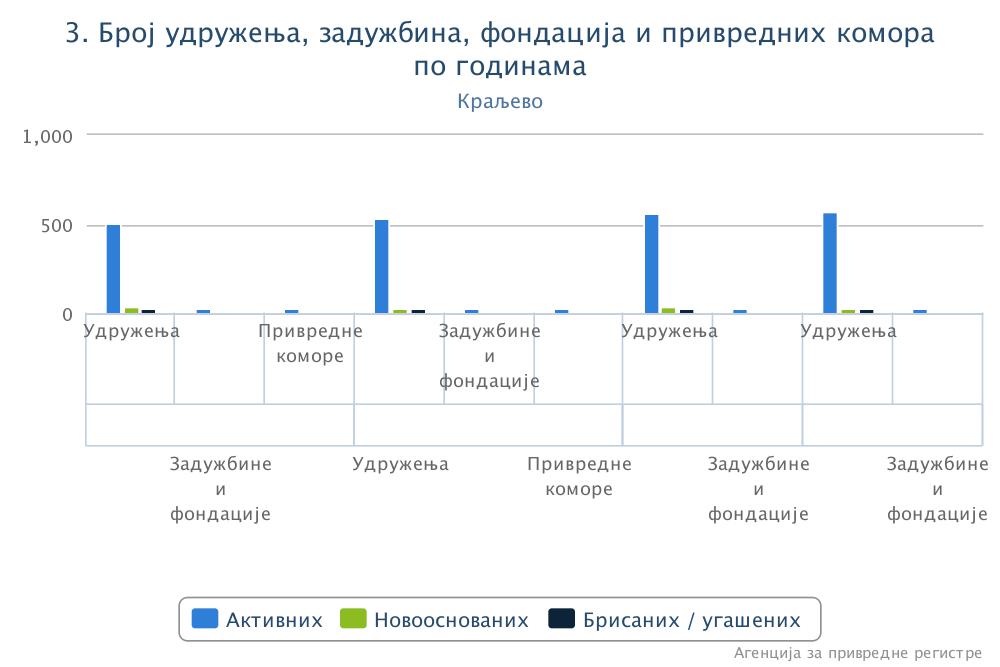 4. Финансијске перформансе привредних друштава
Извор података: Регистар финансијских извештајаИзноси изражени у хиљ. РСДПодаци за 2014, 2015 и 2016. годину су методолошки усаглашени са Законом о рачуноводству и одговарајућим подзаконским актима.5. Финансијске перформансе предузетника
Извор података: Регистар финансијских извештајаИзноси изражени у хиљ. РСД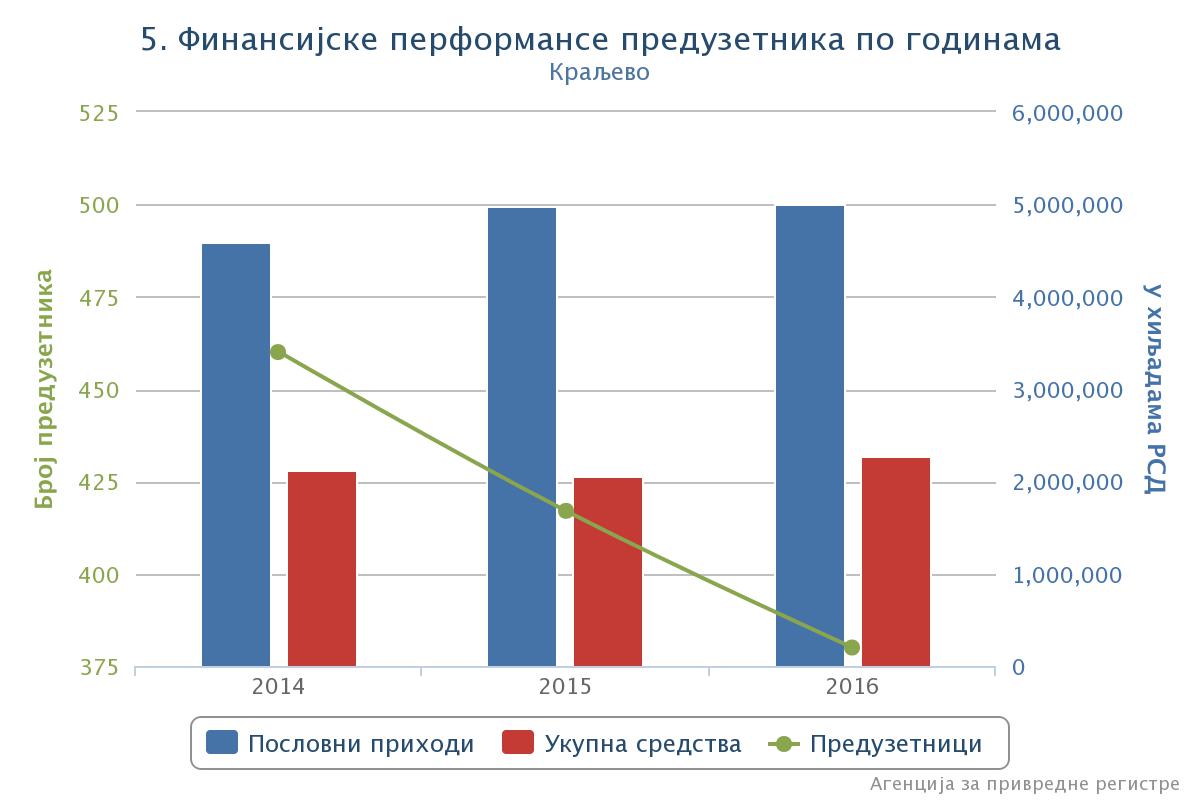 6. Финансијске перформансе непрофитног сектора
Извор података: Регистар финансијских извештајаОбухват/Садржај података:Табела 6 Финансијске перформансе непрофитног сектора - збирни подаци се односе на удружења; удружења, друштва и савезе у области спорта; задужбине и фондације; привредне коморе; установе и политичке организације Износи изражени у хиљ. РСД 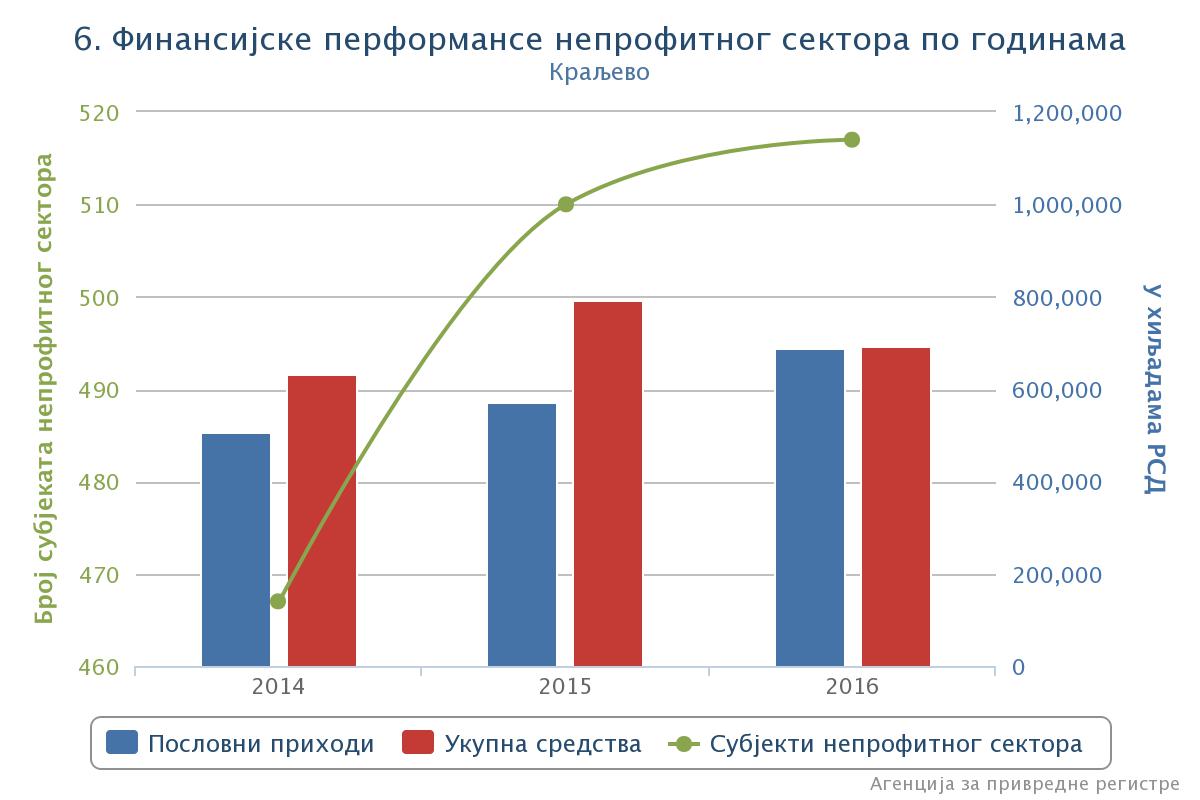 7. Задуженост привреде и непрофитног сектора - лизинг
7.1 Примаоци финансијског лизинга - привредна друштва* Последње ажурно стање се односи на период 01.01 - 30.06.2017. године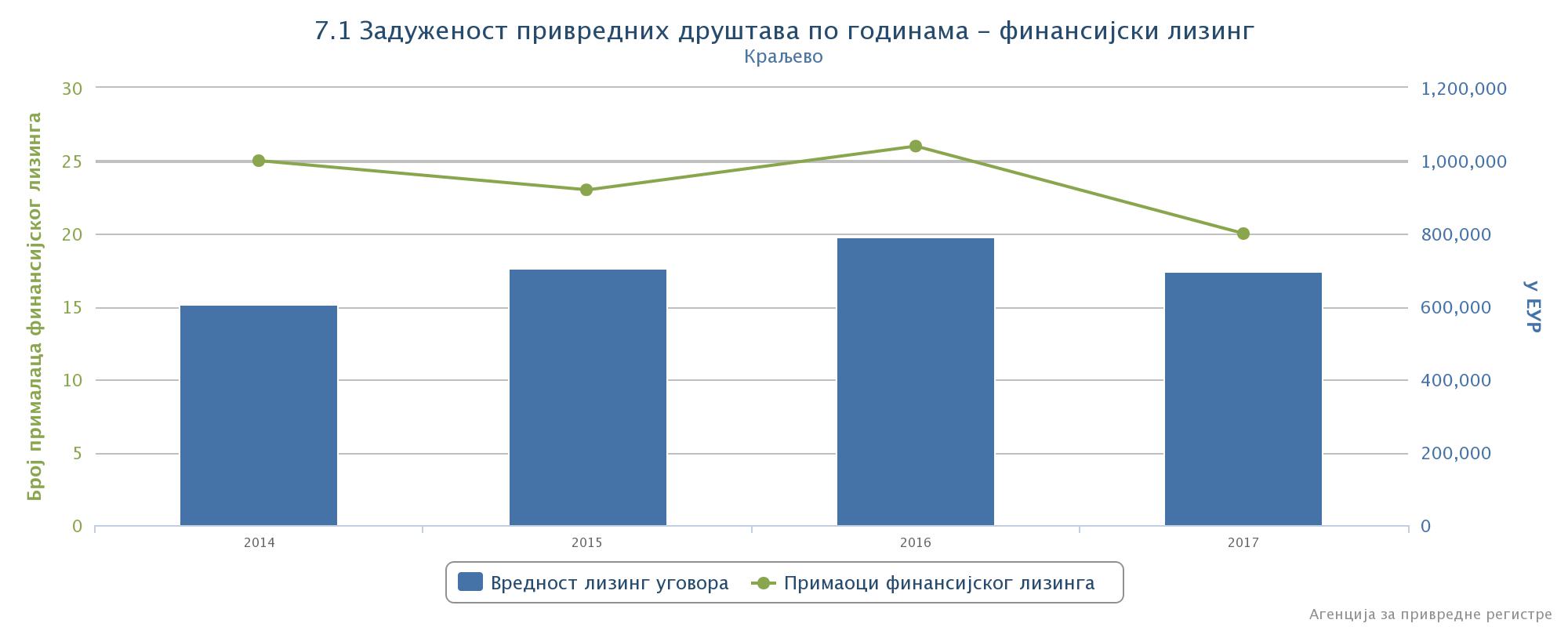 7.2  7.2 Примаоци финансијског лизинга - предузетници* Последње ажурно стање се односи на период 01.01 - 30.06.2017. године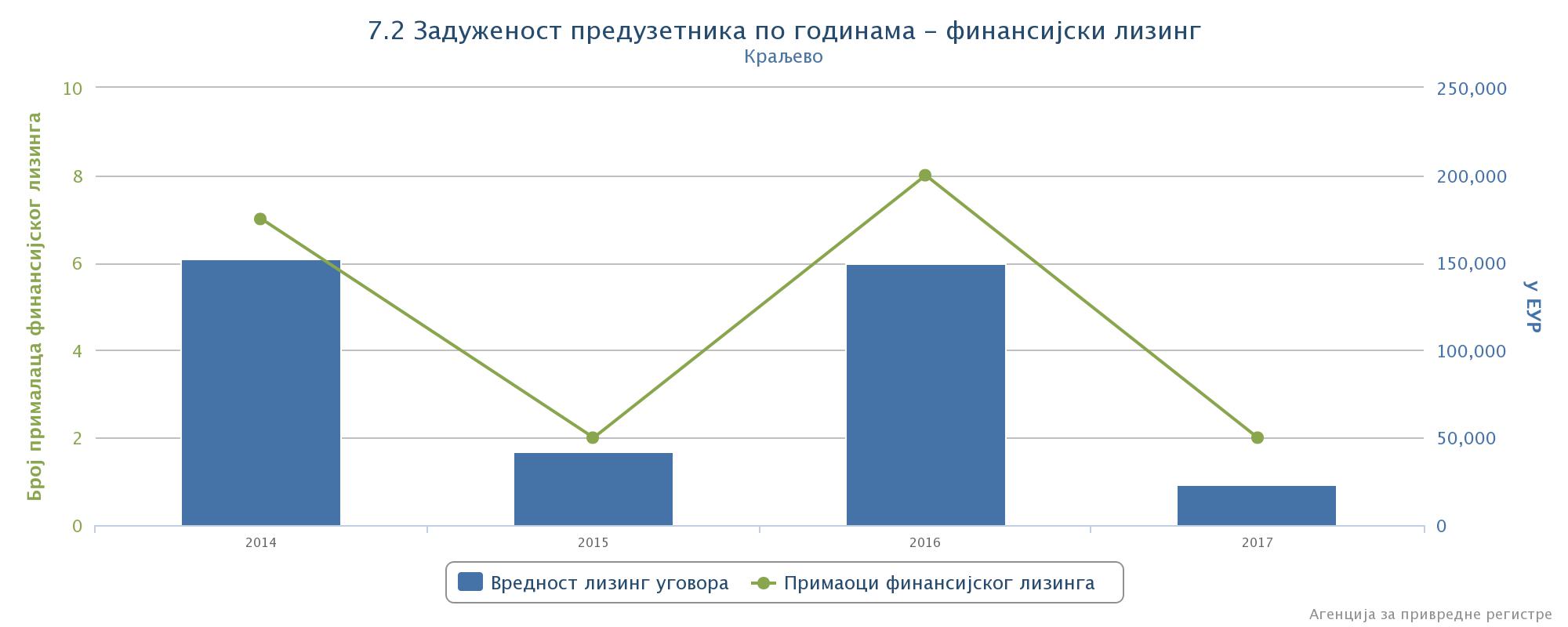 7.3 Примаоци финансијског лизинга – непрофитни сектор* Последње ажурно стање се односи на период 01.01 - 30.06.2017. године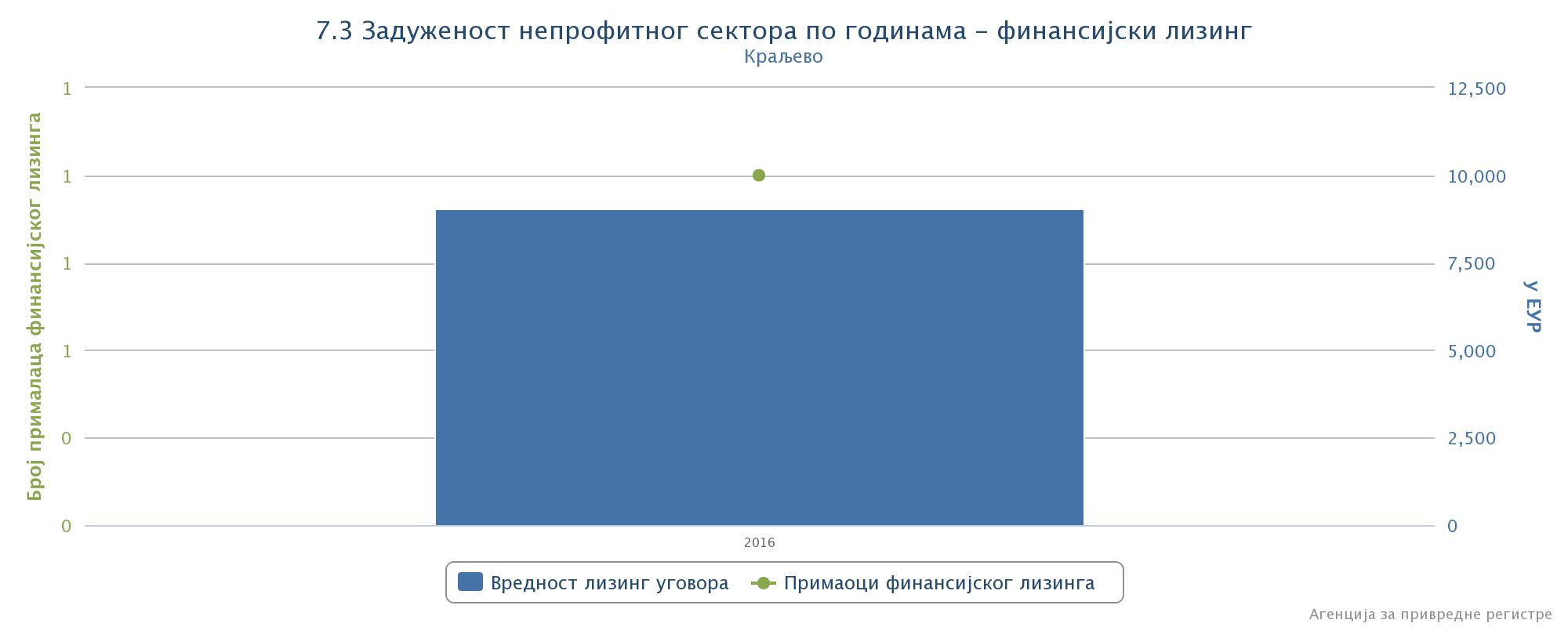 Извор података: Регистар финансијског лизинга Примаоци финансијског лизинга - непрофитни сектор - збирни подаци се односе на удружења; представништва страних удружења; удружења, друштва и савезе у области спорта; задужбине и фондације; представништва страних задужбина и фондација; привредне коморе; установе и политичке организације Укупан износ лизинг рата изражен у ЕУР 8. Задуженост привреде и непрофитног сектора - залога8.1 Залогодавци - привредна друштва* Последње ажурно стање се односи на период 01.01 - 30.06.2017. године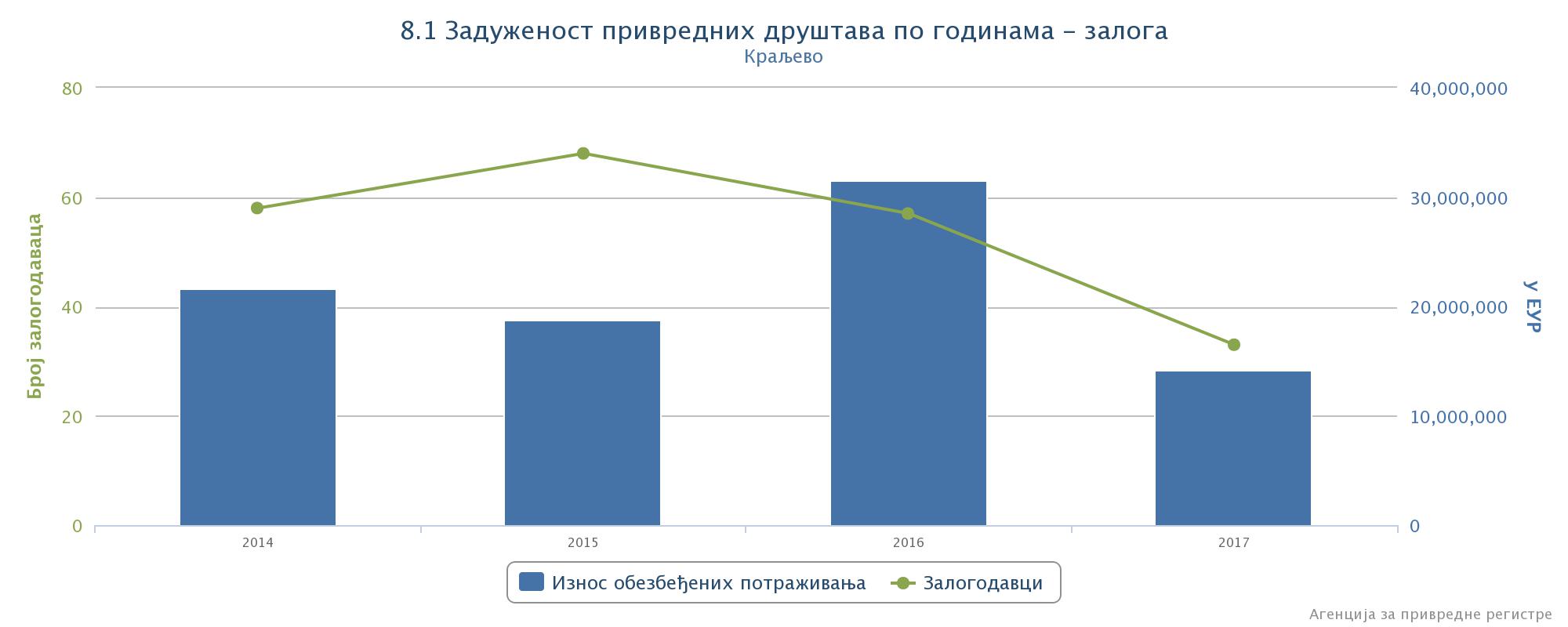 8.2 Залогодавци - предузетници* Последње ажурно стање се односи на период 01.01 - 30.06.2017. године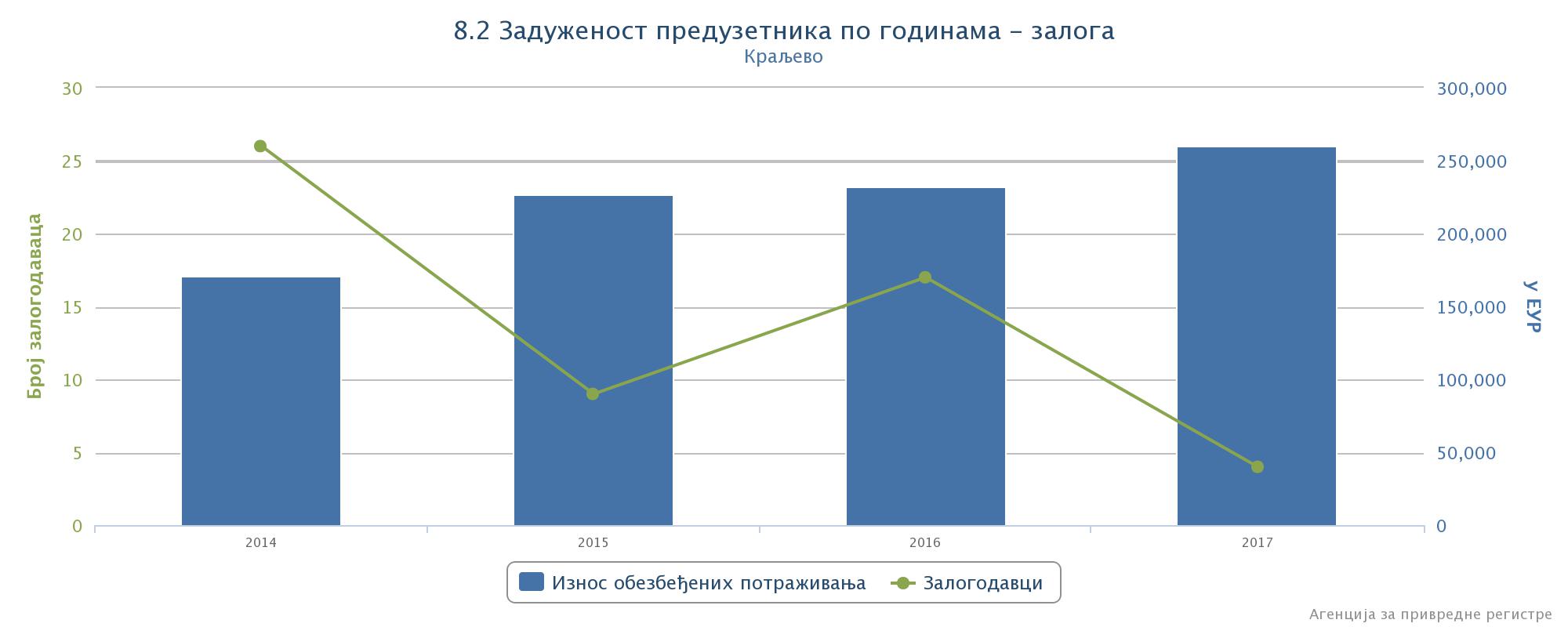 8.3 Залогодавци - непрофитни сектор* Последње ажурно стање се односи на период 01.01 - 30.06.2017. годинеИзвор података: Регистар заложног права Табела 8.3 Залогодавци - непрофитни сектор - збирни подаци се односе на удружења; представништва страних удружења; удружења, друштва и савезе у области спорта; задужбине и фондације; представништва страних задужбина и фондација; привредне коморе; установе и политичке организације Основни износ обезбеђеног потраживања изражен у ЕУР 9. Неликвидност привреде и непрофитног сектора
9.1 Број привредних друштава према данима неликвидности* Последње ажурно стање се односи на период 01.01 - 30.06.2017. године9.2 Број предузетника према данима неликвидности* Последње ажурно стање се односи на период 01.01 - 30.06.2017. године9.3 Број субјеката непрофитног сектора према данима неликвидности* Последње ажурно стање се односи на период 01.01 - 30.06.2017. годинеИзвор података: Народна банка Србије-Одељење за принудну наплату (обрада АПР)Табела 9.3 Број субјеката непрофитног сектора према данима неликвидности - збирни подаци се односе на удружења; представништва страних удружења; удружења, друштва и савезе у области спорта; задужбине и фондације; представништва страних задужбина и фондација; привредне коморе; установе и политичке организације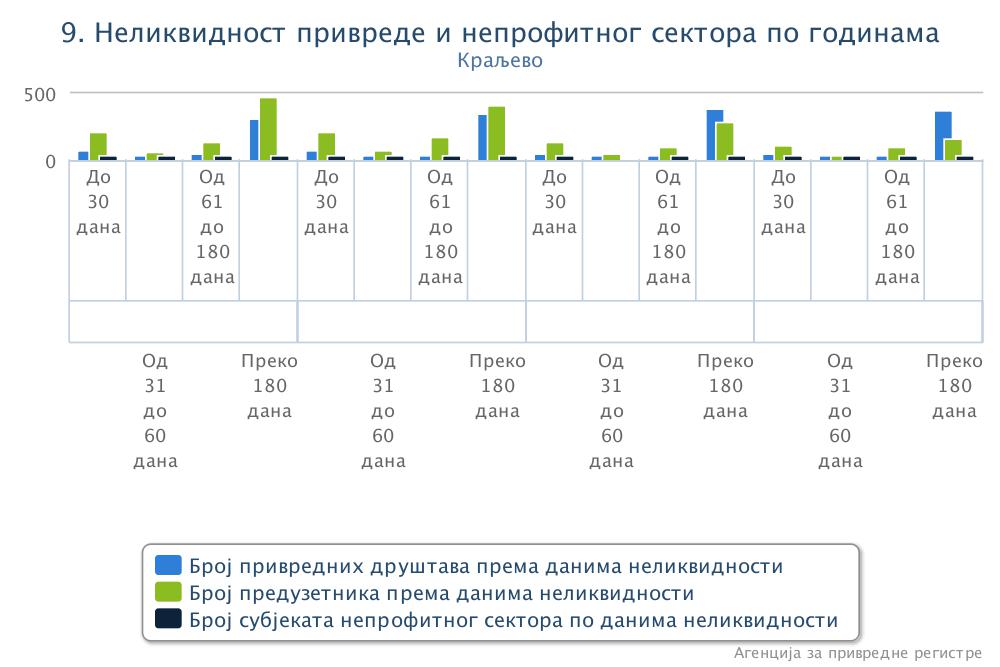 10. Укупни подстицаји регионалног развоја према наменама
* Последње ажурно стање се односи на период 01.01 - 30.06.2017. године Извор података: Регистар мера и подстицаја регионалног развојаИзноси подстицаја изражени у хиљ. РСД (негативни износи представљају исправку вредности унетих подстицаја, нпр. нереализована вредност подстицаја која, у складу са уговором о реализацији средстава подстицаја, мора бити враћена реализатору подстицаја уколико корисник подстицаја не утроши додељена средства у року и на начин дефинисан уговором). Разлика између збира износа подстицаја по општинама и износа подстицаја на вишем територијалном нивоу (Област, Регион, Република Србија) представља износ подстицаја који нису разврстани на нивоу општине, односно, износ подстицаја који су усмерени на више територијалне нивое. 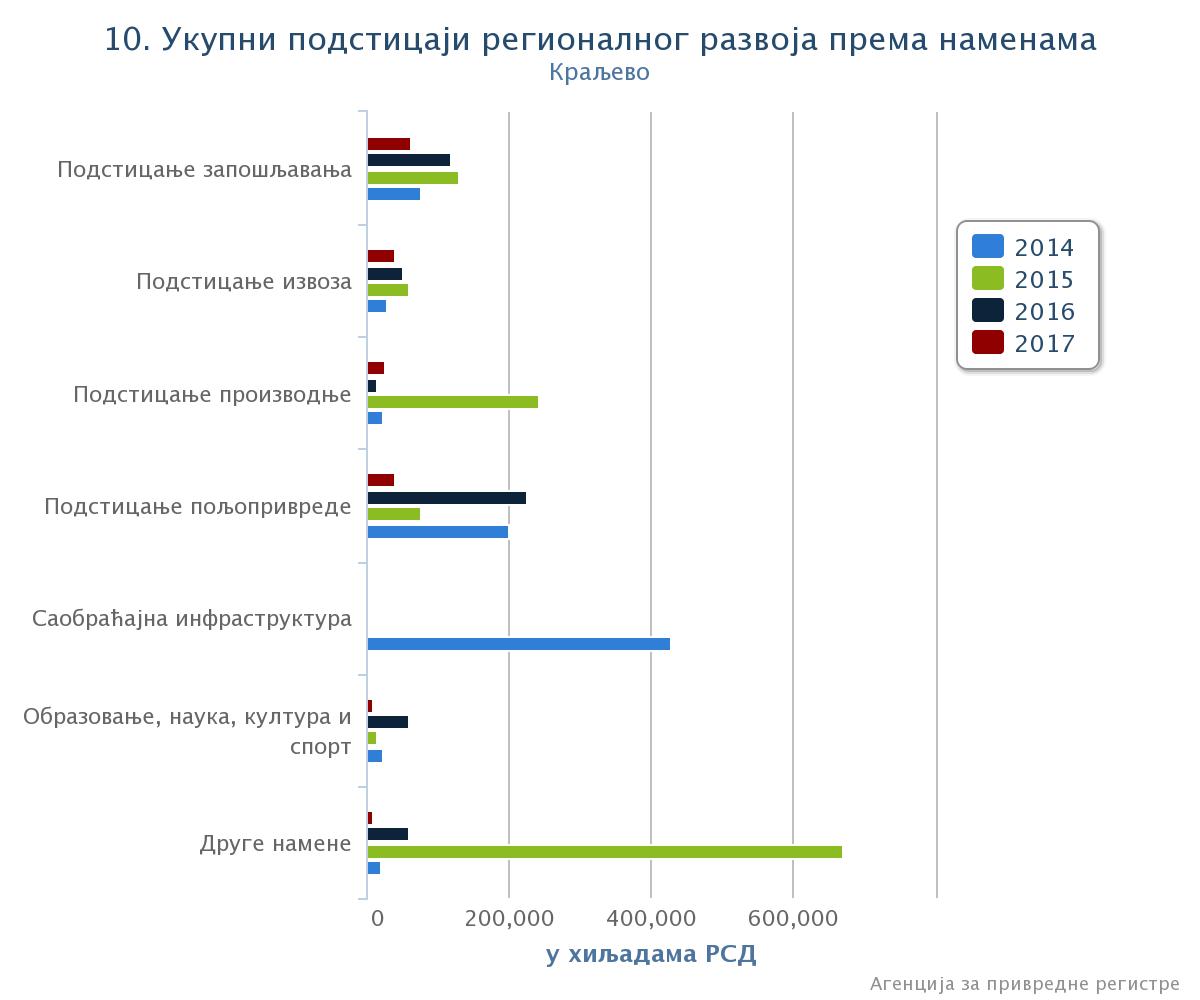 На графикону су приказани највећи износи подстицаја за посматране 4 године.11. Укупни подстицаји регионалног развоја према врсти корисника
                                                                        * Последње ажурно стање се односи на период 01.01 - 30.06.2017. године (прелиминарни подаци)Извор података: Регистар мера и подстицаја регионалног развојаБрој корисника подстицаја регионалног развоја према врсти корисника (и припадајући износи подстицаја), утврђен je на основу укупног броја подстицаја који су у току године усмерени појединим корисницима подстицаја; једном кориснику могу бити одобрена средства из једног или више подстицаја, с тим да се у случају додељивања више подстицаја истом кориснику, тај корисник у укупном броју корисника рачуна једанпут; број пољопривредних газдинстава као корисника подстицаја, представља укупан број реализованих захтева, на основу којих су пољопривредим газдинствима (као појединачним или групним корисницима) усмерена средства подстицаја (из једног подстицаја може бити реализован захтев једног или више пољоприведних газдинстава, односно једно пољопривредно газдинство може добити средства из само једног подстицаја, на основу једног поднетог захтева, као и из више подстицаја, на основу више поднетих захтева) -  у укупном броју пољопривредних газдинстава, једно пољопривредно газдинство се појављује онолико пута колико му је укупно одобрено захтева.Износи подстицаја изражени у хиљ. РСД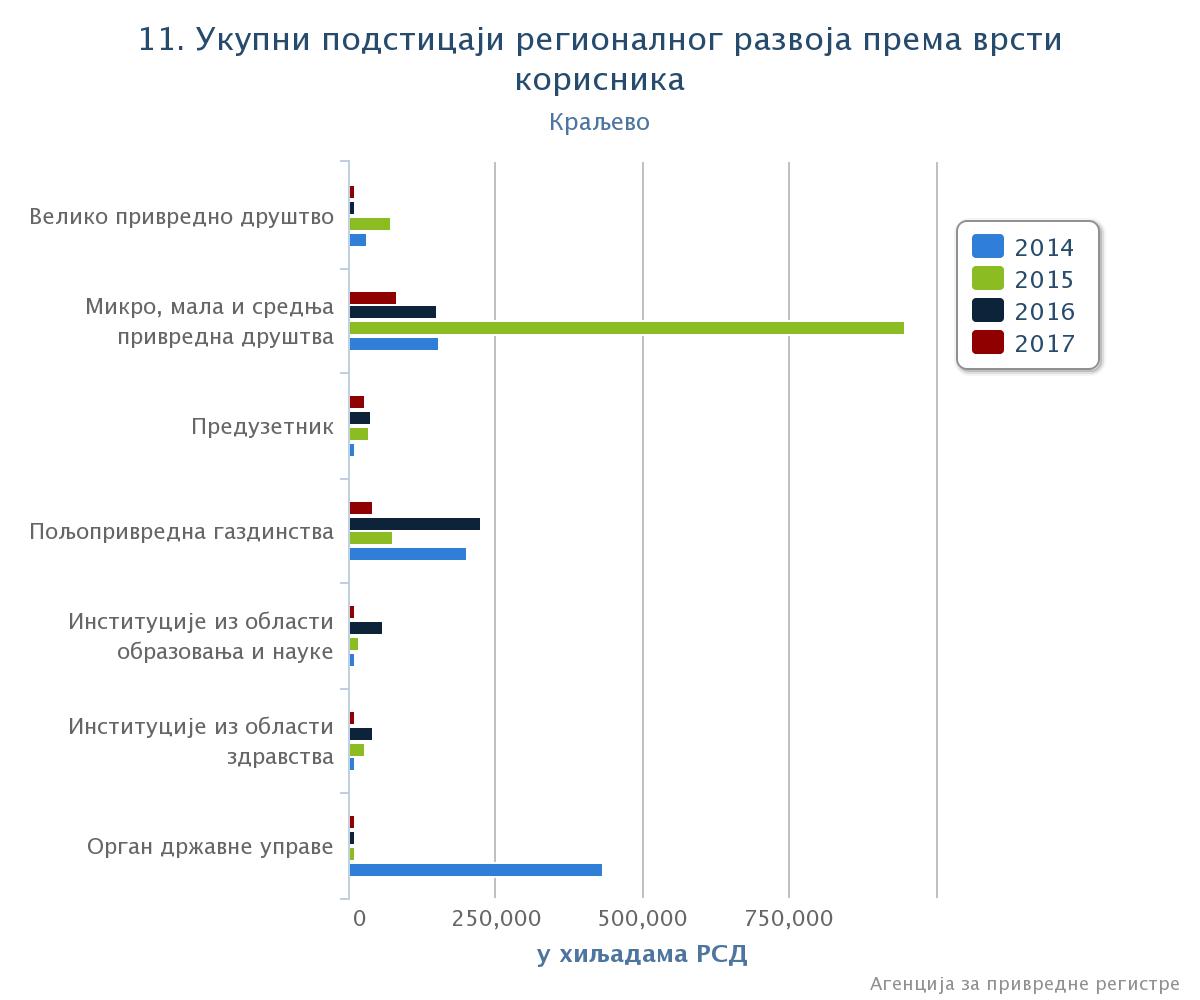 На графикону су приказани највећи износи подстицаја за посматране 4 године 12. Укупни подстицаји регионалног развоја према реализаторима
Последње ажурно стање се односи на период 01.01 - 30.06.2017. године (прелиминарни подаци)Извор података: Регистар мера и подстицаја регионалног развојаРеализатори подстицаја - обвезници уноса података у Регистар мера и подстицаја регионалног развоја (ОУПР), утврђени Уредбом о садржини, начину и поступку вођења Регистра мера и подстицаја регионалног развоја ("Сл. гласник" , бр. 93/10, 100/11, 35/12,16/13,76/15 и 12/17). Број подстицаја регионалног развоја према релизаторима подстицаја представља број подстицаја регионалног развоја који су реализовани током посматране године (од којих се неки реализују током више година и као такви улазе у укупан број подстицаја на нивоу појединачних година током којих се реализују). Износи подстицаја изражени у хиљ. РСД 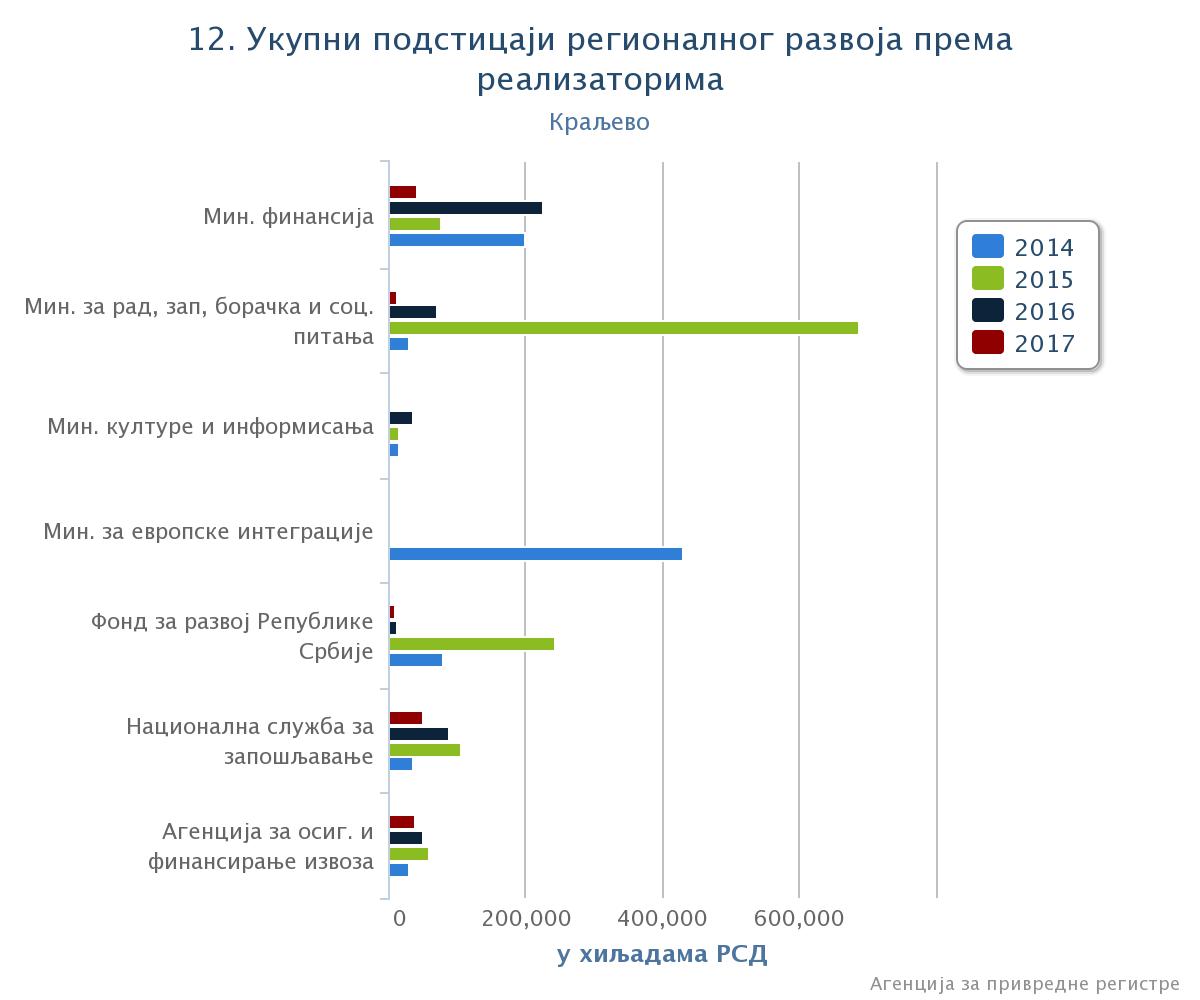 На графикону су приказани највећи износи подстицаја за посматране 4 године 13. Укупни подстицаји регионалног развоја према врсти финансијског подстицаја и територијалном усмеравању
13.1 Укупни подстицаји регионалног развоја према врсти финансијског подстицаја* Последње ажурно стање се односи на период 01.01 - 30.06.2017. године (прелиминарни подаци)Извор података:  Регистар мера и подстицаја регионалног развоја Износи подстицаја изражени у хиљ. РСД13.1 Укупни подстицаји регионалног развоја према врсти финансијског подстицајаСредства подстицаја су бесповратна, изузев износа на позицијама 1, 2, 9 и 12 у табели, која су означена као повратна средства.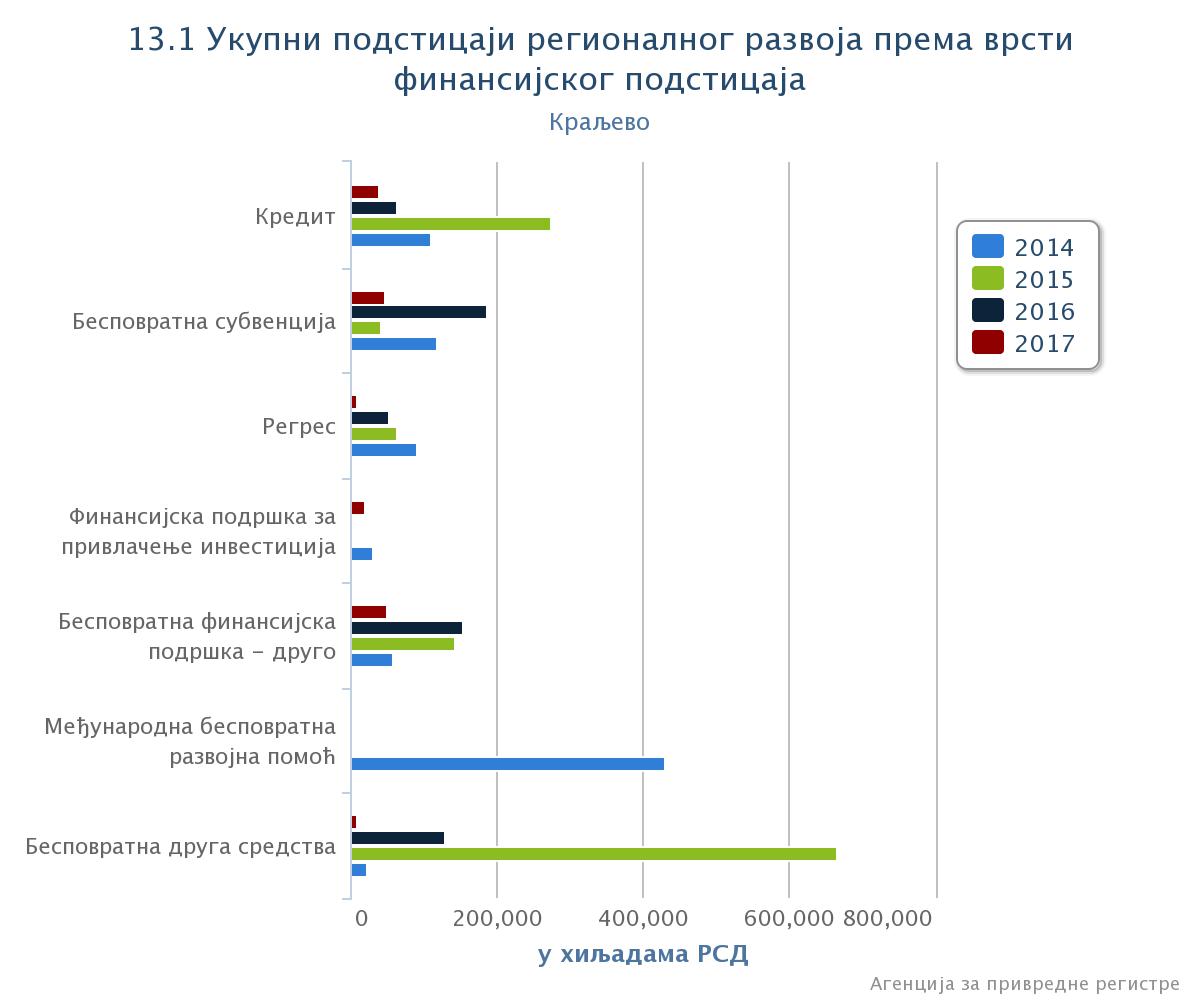 На графикону су приказани највећи износи подстицаја за посматране 4 године13.2 Укупни подстицаји регионалног развоја према нивоу територијалног усмеравања* Последње ажурно стање се односи на период 01.01 - 30.06.2017. године (прелиминарни подаци)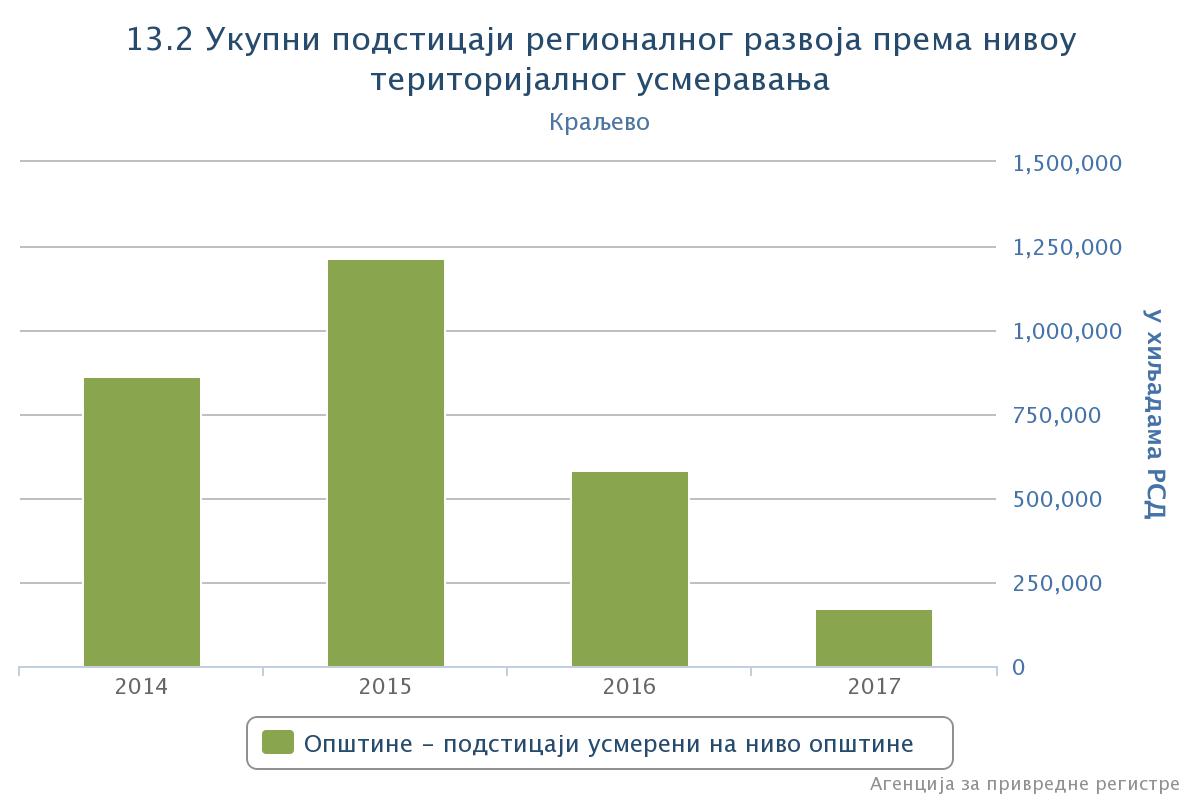 01. Површина (у km²)1.53002. Број становника према Попису 2002121.70703. Број становника према Попису 2011125.48804. Број становника 2016 - процена120.7222014.2015.2016.2017.01. Број запослених27.59527.68928.12802. Број незапослених12.93912.84412.54311.28003. Просечна нето зарада (у РСД)36.50036.30438.6442014.2015.2016.2017.01. Неквалификовани2.5042.4032.2622.12602. Нижа стручна спрема и полуквалификовани60864664358703. Квалификовани3.2913.4033.2112.82304. Средња стручна спрема4.3084.2024.1613.74605. Висококвалификовани17120718015406. Виша стручна спрема45741939437307. Висока стручна спрема1.6001.5641.6921.471Укупно12.93912.84412.54311.2802014.2015.2016.2017.01. Aктивних1.3531.3981.4471.48002. Новооснованих92941034603. Брисаних / угашених252529102014.2015.2016.2017.01. Aктивних3.7103.6563.8634.02502. Новооснованих57966261434803. Брисаних / угашених5497234051862014.2015.2016.2017. 01. Aктивних50453456457102. Новооснованих4032331103. Брисаних / угашених24562014.2015.2016.2017.01. Aктивних22222014.2015.01. Aктивних112014.2015.2016.01. Број привредних друштава1.1241.1821.23802. Број запослених12.2448.9228.54503. Пословни приходи72.497.83556.356.79360.549.66904. Нето добитак2.518.0702.173.2902.755.62505. Број привредних друштава са нето добитком69071774206. Нето губитак2.350.2602.546.5341.291.25207. Број привредних друштава са нето губитком33033333208. Укупна средства156.043.90058.107.42263.276.37009. Капитал105.480.92022.556.88924.855.91310. Губитак26.462.01028.684.69630.319.65111. Број привредних друштава са губитком изнад висине капитала2672842642014.2015.2016.01. Број предузетника46041738002. Број запослених1.0171.1431.14803. Пословни приходи4.588.7364.978.1945.011.20704. Нето добитак108.318120.620148.95305. Број предузетника са нето добитком35335031506. Нето губитак27.43219.48429.25307. Број предузетника са нето губитком93595108. Укупна средства2.121.7122.066.2272.283.72909. Капитал542.854641.414717.88210. Кумулирани губитак80.41269.94788.61911. Број предузетника са губитком изнад висине капитала8567592014.2015.2016.01. Број субјеката непрофитног сектора46751051702. Број запослених20019413903. Пословни приходи506.822572.589689.62104. Нето добитак38.58427.53627.57405. Број субјеката непрофитног сектора са нето добитком19121621306. Нето губитак14.76920.76117.96907. Број субјеката непрофитног сектора са нето губитком14815013708. Укупна средства631.699793.597694.23409. Улози547.695695.008560.56410. Губитак75.93495.14964.98111. Број субјеката непрофитног сектора са губитком изнад висине капитала1741891942014.2015.2016.2017.01. Број прималаца лизинга2523262002. Број лизинг уговора2839373103. Вредност лизинг уговора607.065706.654793.039698.4842014.2015.2016.2017.01. Број прималаца лизинга728202. Број лизинг уговора728203. Вредност лизинг уговора152.24642.070150.04823.2992016.01. Број прималаца лизинга102. Број лизинг уговора103. Вредност лизинг уговора9.0352014.2015.2016.2017.01. Број привредних друштава  5868573302. Број уписаних заложних права8499783903. Износ обезбеђених потраживања21.585.13118.751.65531.528.31014.209.4932014.2015.2016.2017.01. Број предузетника  26917402. Број уписаних заложних права26917403. Износ обезбеђених потраживања171.249227.000231.854260.0262014.2015.01. Број субјеката непрофитног сектора  1102. Број уписаних заложних права1103. Износ обезбеђених потраживања7.70142.6002014.2015.2016.2017.01. До 30 дана7873534802. Од 31 до 60 дана1429171503. Од 61 до 180 дана5141403304. Преко 180 дана3103513853782014.2015.2016.2017.01. До 30 дана20721013211602. Од 31 до 60 дана6379443403. Од 61 до 180 дана1361711069704. Преко 180 дана4734122921642014.2015.2016.2017.01. До 30 дана446602. Од 31 до 60 дана44103. Од 61 до 180 дана235404. Преко 180 дана182523212014.2015.2016.2017.01. Подстицање запошљавања75.457130.793117.69661.74103. Подстицање извоза28.92759.74051.84640.04704. Подстицање производње22.000242.09813.03724.84905. Подстицање пољопривреде200.32276.103225.35640.46806. Научно – истраживачки рад и развој25.21008. Реструктуирање привредних субјеката4.10809. Заштита животне средине3.06111. Саобраћајна инфраструктура426.78614. Економска инфраструктура3902.37415. Инфраструктура-друго1.16116. Здравство7.61118.65130.36283017. Образовање, наука, култура и спорт21.20814.94059.2455.12018. Социјална заштита58.00820. Друге намене20.972670.84258.1751.500Укупно865.3991.216.617584.462174.5552014.2014.2015.2015.2016.2016.2017.2017.БројИзносБројИзносБројИзносБројИзнос01. Велико привредно друштво332.379272.336610.48543.21002. Микро, мала и средња привредна друштва  43152.70792950.08692151.6625180.36603. Предузетник626.21717634.05318838.54014727.47904. Пољопривредна газдинства12.962200.3225.81476.10316.044225.3564.70940.46807. Удружење63.60595.2971412.497121.44408. Друго правно лице396431.211114211. Регионална развојна агенција140012. Институције из области образовања и науке203.8802316.3862858.964309.18713. Институције из области културе612.0921017.578728.235440214. Институције из области здравства810.2691328.3172039.267133.35815. Орган државне управе9432.67069.69323.44815.40617. Јединица локалне самоуправе147411.26518. Други појединачни корисници42.81338.37931.57619. Остали корисници  10.7831.7276.0161.518Укупно13.120865.3996.1531.216.61716.408584.4624.975174.5552014.2014.2015.2015.2016.2016.2017.2017.БројИзносБројИзносБројИзносБројИзнос01. Министарство привреде17.25811.161120.36902. Министарство  финансија  13200.3221176.10311225.356540.46803. Мин. заштите животне  средине  23.06105. Министарство рударства и енергетике116506. Мин. трговине, туризма и телекомуникација35.07259.82511.50007. Мин. за рад, зап, борачка и социјална  питања830.35915688.771969.869513.04708. Мин. просвете, науке и технолошког развоја5949.98715.12009. Министарство здравља37.611417.808930.362283010. Министарство културе и информисања2213.9502814.9402934.46811. Министарство за европске интеграције2430.89412. Фонд за развој републике Србијсе879.84211242.940713.03744.48013. Национална служба за запошљавање21034.668433106.55244288.74931348.69414. Развојна агенција Србије1031.40281.6301511.10691.76015.  Агенција за осигурање и финансирање извоза128.927359.740350.542338.287Укупно279865.3995181.216.617590584.462344174.5552014.2015.2016.2017.01. Кредит  108.770273.16062.06937.83903. Бесповратна субвенција118.12941.222187.51246.80804. Субвенционисана камата1.3171.5412295006. Регрес90.60863.14252.2058.56907. Повраћај средстава3733042608. Финансијска подршка за привлачење инвестиција29.42320.36909. Финансијска подршка - друго  29.5203.58410. Бесповратна финансијска подршка - друго56.703142.996153.57849.52411. Међународна бесповратна развојна помоћ430.89412. Друга средства  7.2581.16113. Бесповратна друга средства21.924664.731127.6847.811Укупно865.3991.216.617584.462174.5552014.2015.2016.2017.01. Општине - подстицаји усмерени на ниво општине865.3991.216.617584.462174.555Укупно865.3991.216.617584.462174.555